DOMÁCÍ PŘÍPRAVA 3. ROČNÍK 23. 4. - 24. 4. ČESKÝ JAZYKČtvrtekPísanka str. 16Z nabízených slabik skládejte slova. Doplňujte i/y. Slova pište do sešitu:Vzor: ČEK S__ RE - SYREČEKL__  ZMRZ  NA                L__  KOB  HA                   P__N  KA  TO            PRI  ČEK  NÁ   B__CHAV  P__   KA                KA  S__  VIN  RO            P__ON     ŽAM          LU  B__N   KAPátek Učebnice str. 87/1 VY, VYSOKÝ, VÝT vysvětlit si a zapsat příbuzná slova Učebnice str. 87/2, vytisknout, nebo přepsat cvičení do sešitu, doplnit vhodná slova podle učebnice: Uslyšeli jsme________ psa. Tabuli dnes, prosím, umyjte _____ dva. Vedle továrny stál __________ komín. Kéž bych byl _________ než Radek. Dospělým osobám ________. Nikdy se______________ nad své kamarády! ______________ hora Krkonoš je Sněžka. Teta bydlí na České ______________. Pracovní sešit str. 24/1 (balonky) MATEMATIKA  ČtvrtekPracovní sešit str. 13/1, 3Pátek Učebnice str. 117/22, 23, 24DOBROVOLNÉ ÚKOLYStále můžete psát a posílat vzkazy pro své spolužáky, některé už jsou na internetových stránkách školy a budu přidávat další.Nakresli portrét člena rodiny a napiš pár řádek o portrétovaném (co má rád, co rád dělá, co na něm/ní máš rád/a ty.Přeji všem krásný víkend a děkuji za spolupráci.Další učivo vložím v neděli 26. dubna večer. 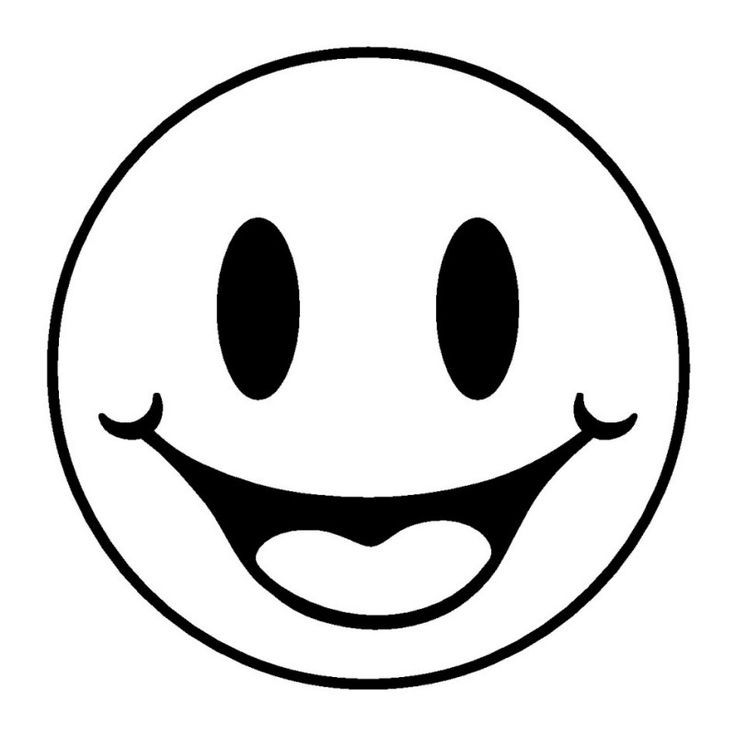 